Publicado en España el 15/09/2023 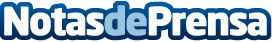 Reformas integrales: ideas para un hogar renovado, por Reformas Integrales MajadahondaLa realización de reformas integrales es una oportunidad emocionante para transformar por completo un espacio y crear el hogar soñado Datos de contacto:Reformas Integrales MajadahondaReformas integrales: ideas para un hogar renovado604 817 292Nota de prensa publicada en: https://www.notasdeprensa.es/reformas-integrales-ideas-para-un-hogar Categorias: Madrid Hogar Construcción y Materiales Arquitectura http://www.notasdeprensa.es